О внесении изменений в план мероприятий  по противодействию коррупции в Никулинском сельском поселении Порецкого района на 2021 год утвержденный постановлением администрации Никулинского сельского поселения от 11.01.2021 № 1      В соответствии с пунктом 39 Указа Президента РФ от 16 августа 2021 г. N 478 "О Национальном плане противодействия коррупции на 2021- 2024 годы" администрация Никулинского сельского поселения Порецкого района п о с т а н о в л я е т: 	1. Внести в план мероприятий по противодействию коррупции в Никулинском сельском поселении Порецкого района на 2021 год, утвержденный постановлением администрации Никулинского сельского поселения Порецкого района от 11.01.2021 № 1, следующие изменения:       1.1. добавить  часть V в План мероприятий, изложив ее в следующей редакции:    «».2. Настоящее постановление вступает в силу после его официального опубликования. И.о. главы администрации сельского поселения                                                                                                   Е.А.Дедова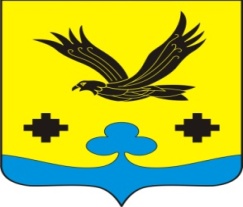 АдминистрацияНикулинского сельского поселенияПорецкогорайонаЧувашской РеспубликиПОСТАНОВЛЕНИЕ11.10.2021№ 67 с. Никулино    Чăваш РеспубликинПăрачкав районĕнНикулино ял поселенийĕнадминистрацийĕЙЫШĂНУ11.10.2021 №67Никулино салиНаименование мероприятияСрок исполненияОтветственное структурное подразделение1234V.Повышение эффективности образовательных и иных мероприятий, направленных на антикор-рупционное просвещение и популяризацию в обществе антикоррупционных стандартов1. участие муниципальных служащих, работников, в должностные обязанности которых входит участие в противодействии коррупции, в мероприятиях по профессиональному развитию в области противодействия коррупции, в том числе их обучение по дополнительным профессиональным программам в области противодействия коррупции;2. участие лиц, впервые поступивших на муниципальную службу или на работу в соответствующие организации и замещающих должности, связанные с соблюдением антикоррупционных стандартов, в мероприятиях по профессиональному развитию в области противодействия коррупции;3. участие муниципальных служащих, работников, в должностные обязанности которых входит участие в проведении закупок товаров, работ, услуг для обеспечения муниципальных нужд, в мероприятиях по профессиональному развитию в области противодействия коррупции, в том числе их обучение по дополнительным профессиональным программам в области противодействия коррупции.по мере необходимостиАдминистрация Никулинского сельского поселения